КРЕПС КГСКЛЕЙ ДЛЯ ГАЗОБЕТОНАДЛЯ НАРУЖНЫХ И ВНУТРЕННИХ РАБОТ ОписаниеКРЕПС КГС – КРЕПС КГС – сухая строительная смесь, состоящая из цемента, мелкозернистого фракционированного песка, модифицированная специальными добавками. При смешивании с водой образует пластичную растворную смесь. После затвердевания образует прочный водостойкий и морозостойкий раствор. Соответствует ГОСТ Р 58272-2018НазначениеСмесь КРЕПС КГС предназначена для кладки плит и блоков из ячеистого бетона и силикатных блоков с использованием минимального количества материала.  Приготовление раствораЗалить в 25 – 30 литровую емкость 5,0 – 5,75 л чистой воды комнатной температуры(15-20оС) и засыпать в нее  кладочной смеси (мешок). Количество воды зависит от условий окружающей среды и пористости   газобетона (типа газобетона), но в указанных пределах. Перемешать механическим способом до получения однородной смеси. Через 10 минут перемешать повторно. При 20оС приготовленная смесь сохраняет жизнеспособность не менее 4 часов.Введение в растворную смесь противоморозного состава КРЕПС АНТИФРИЗ позволит проводить работы при температуре до – 10 0С. НанесениеРавномерно нанести кладочную смесь КРЕПС КГС на поверхность блоков. Укладку и корректировку блоков следует выполнять в течение 10 минут, пока растворная смесь сохраняет свои клеящие свойства. Для нанесения раствора рекомендуется использовать зубчатый шпатель с размером зуба 5 мм. Толщина кладочного раствора между блоками после укладки не должна превышать 2 – 3 мм. При таком способе укладки максимально сокращается суммарная площадь мостиков холода. Минимальный расход смеси достигается в результате монтажа блоков с правильной геометрией. Очистка инструментаИнструмент очищается водой сразу после окончания работ. Воду, использованную для очистки инструмента, нельзя применять для приготовления новой смеси.Техника безопасностиЛица, занятые в производстве работ со смесями должны быть обеспечены специальной одеждой и средствами индивидуальной защиты в соответствии с отраслевыми нормами.Упаковка и хранениеПоставляется в мешках по 25 кг.Хранить в упакованном виде на поддонах, избегая увлажнения и обеспечивая сохранность упаковки.Гарантийный срок хранения – 12 месяцев с даты изготовленияОсобенностиудобная в нанесении, экономичная в расходе;возможность выполнения кладки с минимальной толщиной шва;высокая прочность сцепления с основанием;для наружных и внутренних работ;возможность применения при температуре до – 10 0С с добавлением состава Крепс АнтифризТехнические характеристикиСмесь сухая строительная тонкошовная кладочная КРЕПС КГС М50, F35, ГОСТ Р 58272-2018Наименование показателяНормируемые значенияНаибольшая крупность зерен заполнителя0,63 ммРасход материала для использования 1,6 кг/м²/мм25 кг/м3Количество воды затворения:- на 1 кг смеси-  на 25 кг смеси0,2-0,23 л5,0-5,75 лВремя использования растворной смеси, не менее4 чОткрытое время работы10 минВремя корректировки, не менее 10 минРекомендуемая толщина слоя2-3 ммСредняя плотность раствора1400-1700 кг/м3Предел прочности при сжатии в возрасте 28 суток, не менее5 МПа (М50)Предел прочности при сдвиге, не менее0,25 МПа Морозостойкость, не менее35 циклов (F35)Капиллярное водопоглощение, не более 0,4 кг/м2ч0,5Температура примененияот +5ºС 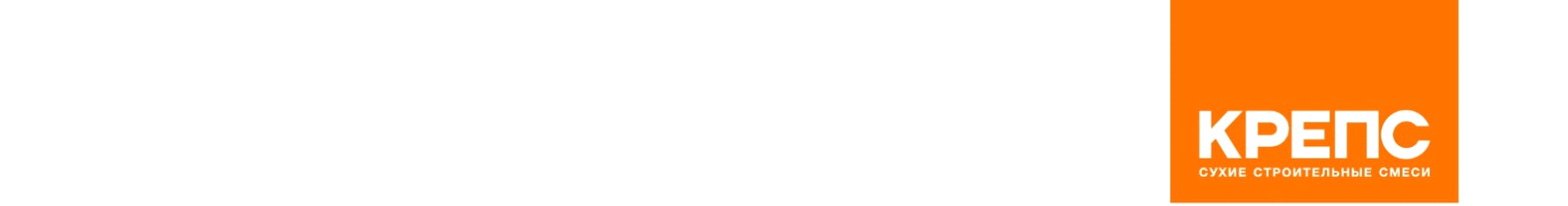 